Уважаемый водитель!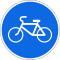 Велосипед должен иметь исправные тормоза, руль и звуковой сигнал, быть оборудован спереди световозвращателем и фонарём или фарой белого цвета, которые должны быть зажжены во время движения постоянно, сзади — световозвращателем или фонарём красного цвета, а с каждой боковой стороны — световозвращателем оранжевого или красного цвета. (ПДД 2.3.1 и «Основные положения по допуску транспортных средств к эксплуатации…», п. 6.). Запрещается движение при неисправности рабочей тормозной системы, рулевого управления!!!Водителям велосипеда запрещается:ездить, не держась за руль хотя бы одной рукой (ПДД 24.3);перевозить пассажиров, кроме ребёнка в возрасте до 7 лет на дополнительном сиденье, оборудованном надёжными подножками (ПДД 24.3);перевозить груз, который выступает более чем на 0,5 м по длине или ширине за габариты, или груз, мешающий управлению (ПДД 24.3);двигаться по дороге при наличии рядом велосипедной дорожки (ПДД 24.3);поворачивать налево или разворачиваться на дорогах с трамвайным движением и на дорогах, имеющих более одной полосы для движения в данном направлении (ПДД 24.3);двигаться по автомагистралям (ПДД 16.1);двигаться по дороге в тёмное время суток (и/или в условиях недостаточной видимости) без включенного переднего белого фонаря («Основные положения по допуску транспортных средств к эксплуатации…», п. 6);буксировка велосипедов, а также велосипедами, кроме буксировки прицепа, предназначенного для эксплуатации с велосипедом (ПДД 24.3).управлять транспортным средством в состоянии опьянения (алкогольного, наркотического или иного), под воздействием лекарственных препаратов, ухудшающих реакцию и внимание, в болезненном или утомленном состоянии, ставящем под угрозу безопасность движения;передавать управление велосипедом лицам, находящимся в состоянии опьянения, под воздействием лекарственных препаратов, в болезненном или утомленном состоянии, а также не достигшим 14 лет;пересекать организованные (в том числе и пешие) колонны и занимать место в них;употреблять одурманивающие вещества после дорожно-транспортного происшествия, к которому он причастен, либо после того, как транспортное средство было остановлено по требованию сотрудника полиции, до проведения освидетельствования с целью установления состояния опьянения или до принятия решения об освобождении от проведения такого освидетельствования;управлять транспортным средством с нарушением режима труда и отдыха, установленного уполномоченным федеральным органом исполнительной власти;пользоваться во время движения телефоном, не оборудованным техническим устройством, позволяющим вести переговоры без использования рук.Движение велосипедистов старше 14 лет возможно в порядке убывания: 1. По велосипедной, велопешеходной дорожкам или полосе для велосипедистов. 2. По правому краю проезжей части. По обочине. 3. По тротуару или пешеходной дорожке. Обратите внимание, что каждый последующий пункт в вышеприведенном списке подразумевает, что предыдущие пункты отсутствуют. Например, по обочине (пункт 3) можно ехать только при отсутствии велосипедной дорожки или полосы, а также отсутствии возможности движения по правому краю проезжей части.Уважаемые родители!Сотрудники Госавтоинспекции настоятельно рекомендуют Вам донести до своих детей опасность езды на велосипеде без шлема, иной защитной амуниции, опасность прослушивания музыки в наушниках. Наушники от телефона или плеера ограничивают слышимость окружающих звуков, не позволяют незамедлительно среагировать на приближающуюся опасность, контролировать безопасность движения! В первую очередь, выучить Правила дорожного движения, донести основную технику безопасности до детей. Также, необходимо проверить техническое состояние велосипеда. Необходимо запомнить! Движение велосипедистов в возрасте от 7 до 14 лет возможно по тротуарам, пешеходным, велосипедным и велопешеходным дорожкам, а также в пределах пешеходных зон. Движение велосипедистов в возрасте до 7 лет возможно только вместе с пешеходами - по тротуарам, пешеходным и велопешеходным дорожкам, пешеходным зонам в сопровождении взрослых.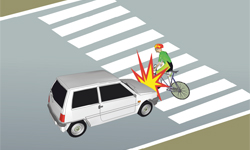 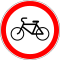 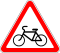 Знак 4.4 «Велосипедная дорожка»Знак 3.9 «Движение на велосипедах запрещено»  Знак 1.24 «Пересечение с велосипедной дорожкой»